Tehnička kultura5. razred Crtanje mreže geometrijskog tijelaIshod:A. 5. 1. Učenik crta tehničke crteže priborom za tehničko crtanje od jednostavnih geometrijskih likova do pravokutnih projekcija geometrijskih tijela i tijela sastavljenih od dvaju geometrijskih tijela primjenjujući norme tehničkoga crtanja.  B. 5. 2.  Učenik izrađuje jednostavne i složene tehničke tvorevine prema tehničkoj dokumentaciji koristeći se alatom i priborom.  Zadatak:1. Ponovimo naše znanje o crtanju mreža geometrijskih tijela na sljedećoj poveznici:https://forms.office.com/Pages/ResponsePage.aspx?id=FvJamzTGgEurAgyaPQKQkYnJCPBHTuJKp1NVl2n_Kp1UNkNGRzVNQTFPNk5LSDJQUUYySkNOWURIRS4u2. Prema priloženim uputama izradi košaricu za slatkiše (prilog 1. i prilog 2.)3. Uslikaj svoj rad i pošalji ga u MS Teamsprilog 1.Izrada uporabnog predmeta od kartona – košarica za slatkišeZADATAKOd pripremljenog materijala prema operacijskoj listi izradi košaricu za slatkiše.Materijal:						Alat i pribor:- papir A4 160 g 1 komad			-  modelarski nožić- ljepilo za papir ili univerzalno		-  škare						-  pribor za crtanjeObavezno primijeni mjere zaštite na radu. Nemoj zaboraviti prije početka rada pripremiti podlogu kojom ćeš zaštiti radni stol (možeš koristiti novine ili neki karton).Operacijska listaZadatak je u potpunosti izvršen kada priložiš 4 slike (1. pripremljeno radno mjesto, 2. gotov uradak – košarica za slatkiše, 3. provjera funkcionalnosti i 4. pospremljeno radno mjesto).13 - 15	– odličan (5)	10 - 12	– vrlo dobar (4)	7 - 9 – dobar (3)5 - 6 – dovoljan (2)nedovoljan (1) – rad nije izvršenNapomena: učenik ostvaruje minimalno 1 bod po elementu, osim ako ne priloži sve slike te se smatra da nije u potpunosti izvršio zadatak u kojem slučaju može imati manje od 5 bodova.Prilog 2:Radionički crtež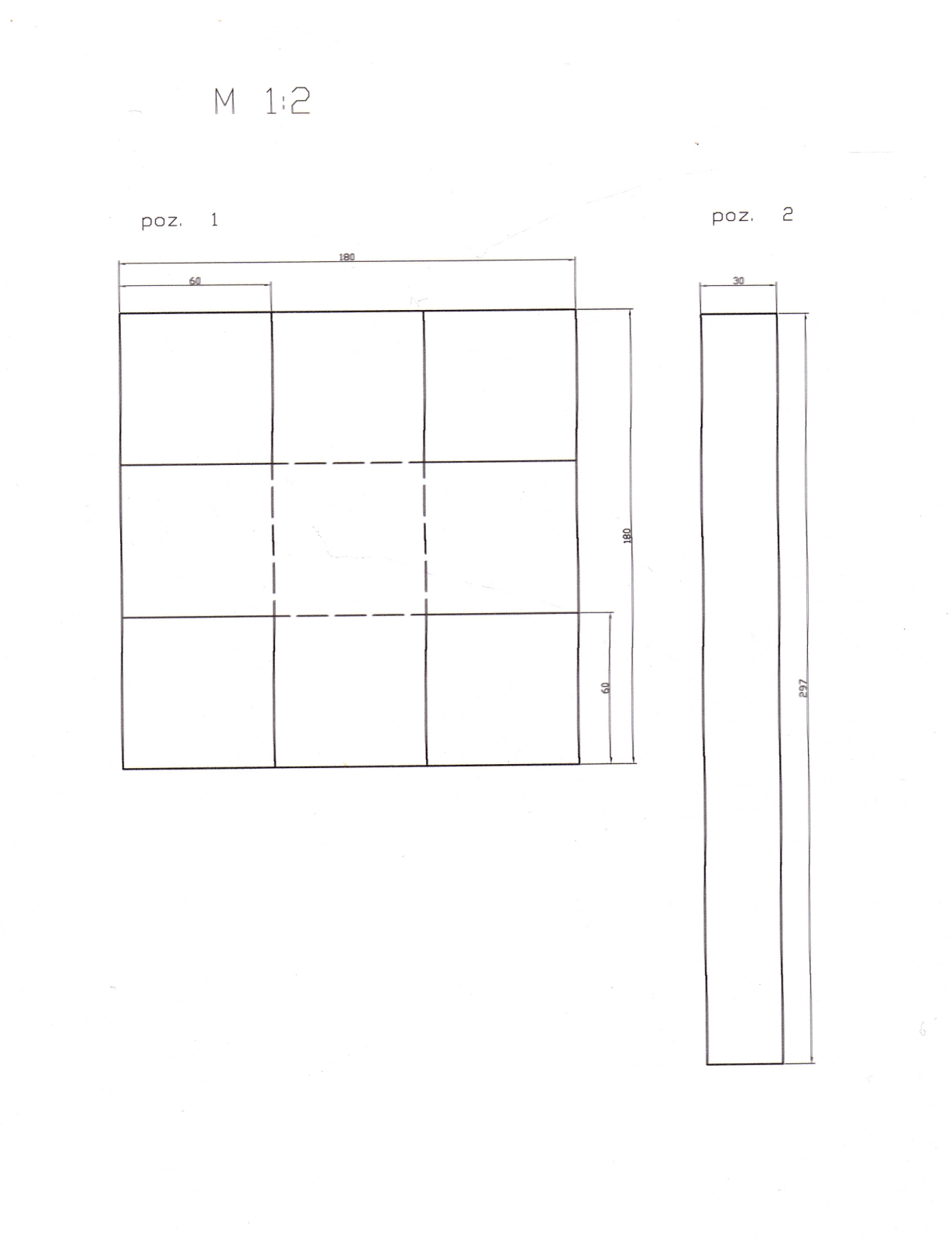 Radna operacijaUpute za radPribor i alatPrikaz radne operacijePriprema radnog mjestaPrije početka rada zaštitiradni stol.Na radnu podlogu s lijevestrane stavi materijal, a s desne pribor i alat.Tehničku dokumentaciju stavi u sredinu.- podloga za zaštitu stola- pribor za crtanje- papir A4 160 g- ljepilo za papir ili univerzalno- modelarski nožić- škare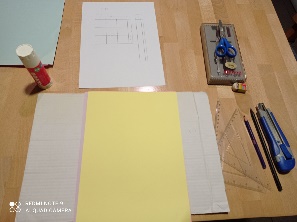 Crtanje mreže geometrijskog tijelaNa papir nacrtajte mrežu od 9 kvadrata čija je stranica a= 60 mm. (poz.1)Nacrtajte traku širine 30 mm i dužine 297 mm (poz.2)Uz pomoć šestara napravite polukružne rubove na 4 kvadrata kao na slici.pribor zatehničkocrtanje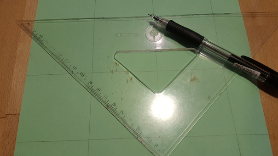 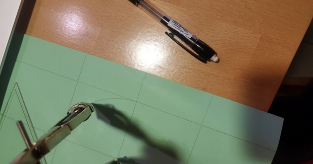 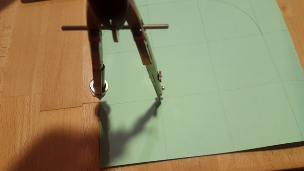 RezanjemrežegeometrijskogtijelaNacrtanu mrežu geometrijskog tijela potrebno je izrezati po vanjskim crtama. Izrežite i  traku.Pri upotrebi modelarskog nožića i škara primijeni mjere zaštite na radu.škare, modelarskinožić, ravnalo ilitrokut,podloga za rad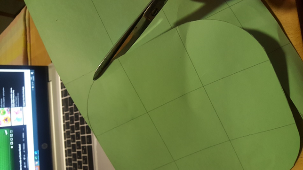 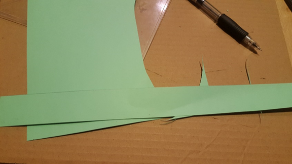 Presavijanjedijelova, rezanje  i priprema zasastavljanjeSavij po isprekidanim crtama.Bridove koji se savijaju potrebno je blago označiti vrhom škara na strani suprotnoj od one koja se savija.Vanjske kvadrate izrežite skalpelom ili škaramaPresavini  dijelove prema slici.škare, modelarskinožić, ravnalo ilitrokut,podloga za rad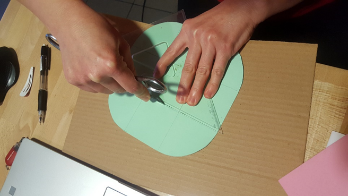 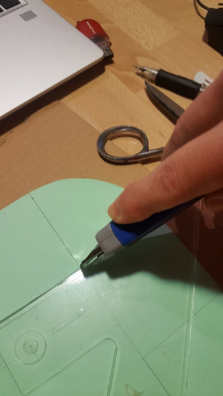 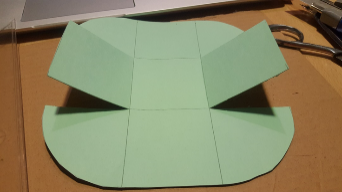 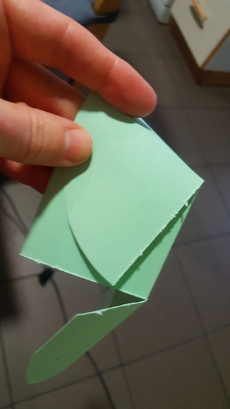 Sastavljanjei lijepljenjedijelovaNakon savijanja potrebno je nanijeti ljepilo i spojiti tijelo košarice i ručku.Pazi da uredno i precizno lijepiš.Dijelove lijepi prema slicigotovog uporabnogpredmeta.Možeš po želji ukrasiti gotovu košaricu.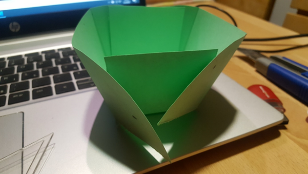 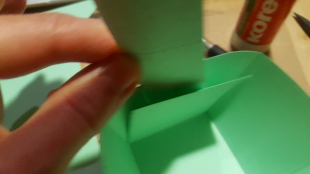 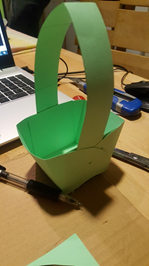 ProvjerafunkcionalnostiNakon sušenja u gotovukošaricu možeš staviti slatkiše.slatkiši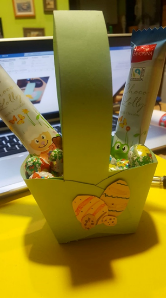 Elementi ocjenjivanjaElementi ocjenjivanjaElementi (Izrada predmeta od kartona/papira)BodoviPravilna priprema radnog mjesta1 - 3Urednost lijepljenja1 - 3Preciznost spajanja1 - 3Provjera funkcionalnosti1 - 3Pospremanje radnog mjesta1 - 3